Fiche pratique destinée au professeur La question problématisée :Qu’est-ce qu’une question problématisée :L’approche problématiséeIl s’agit de créer un "espace" de discussion autour d’un sujet : Il faut réussir, en une question, à montrer la complexité du sujet choisi. On pose une question, à laquelle le travail de l’élève apporte sa réponse. En effet, il faut avant tout construire une argumentation, une démonstration, et approfondir le sujet plutôt que donner une réponse irrévocable. L’objectif est de transformer un sujet en sujet de réflexion. 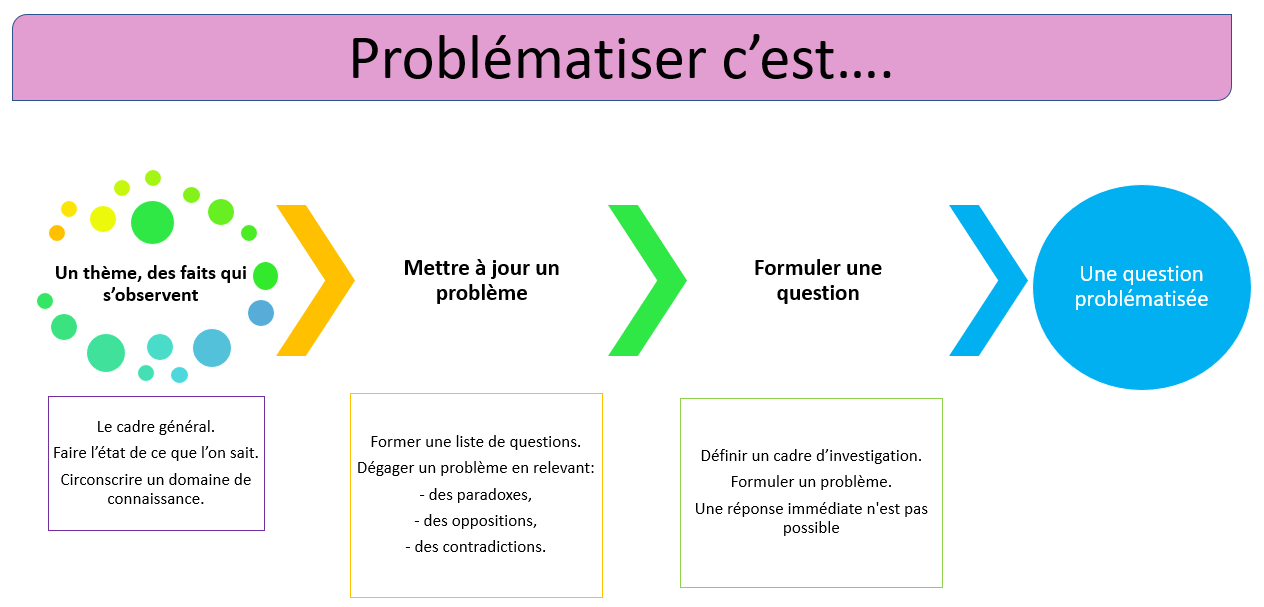 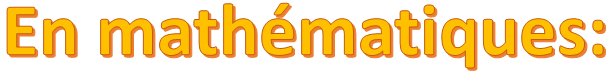 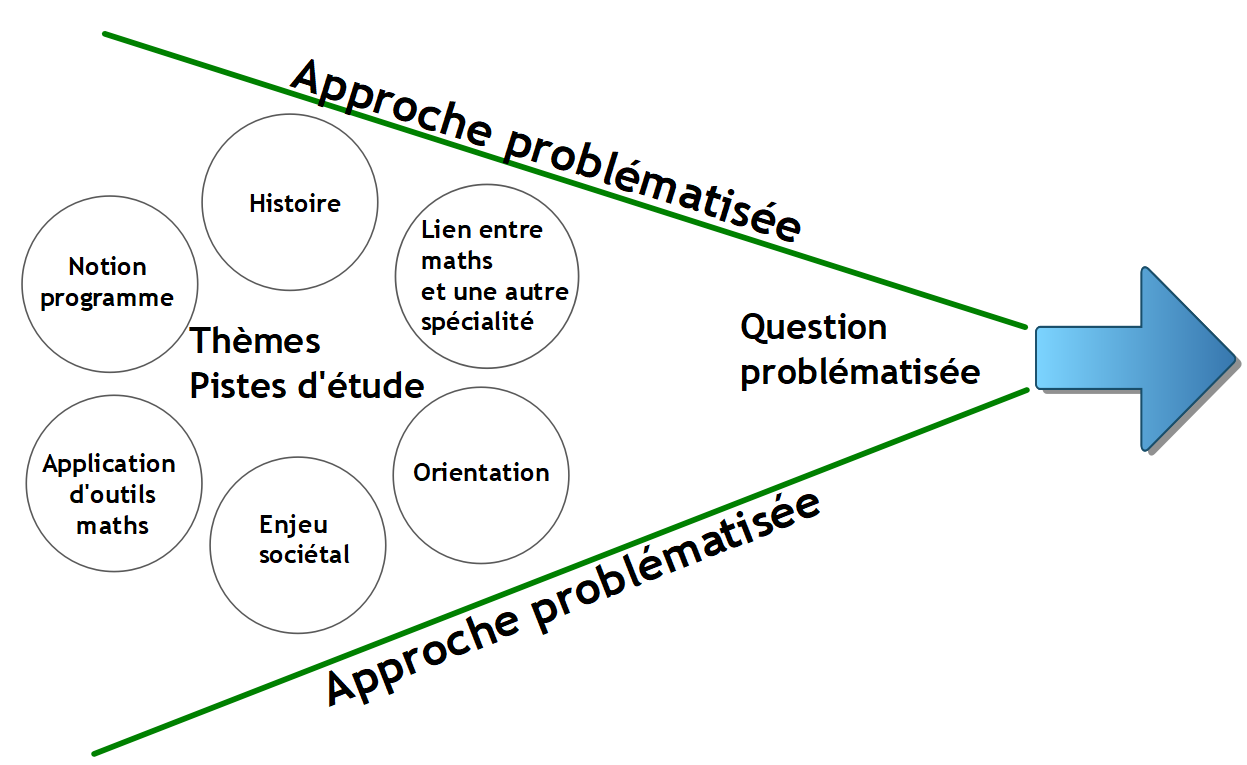  Comment parvenir à construire une question problématisée ?Choisir un thème, adopter la bonne attitude :Avant de chercher à formuler une question, l’élève doit choisir un thème, un sujet :Il s’agit également d’adopter la bonne position :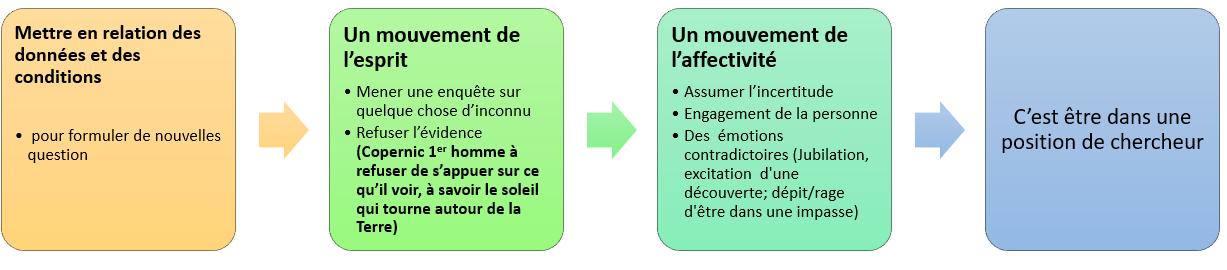 Elaborer une question :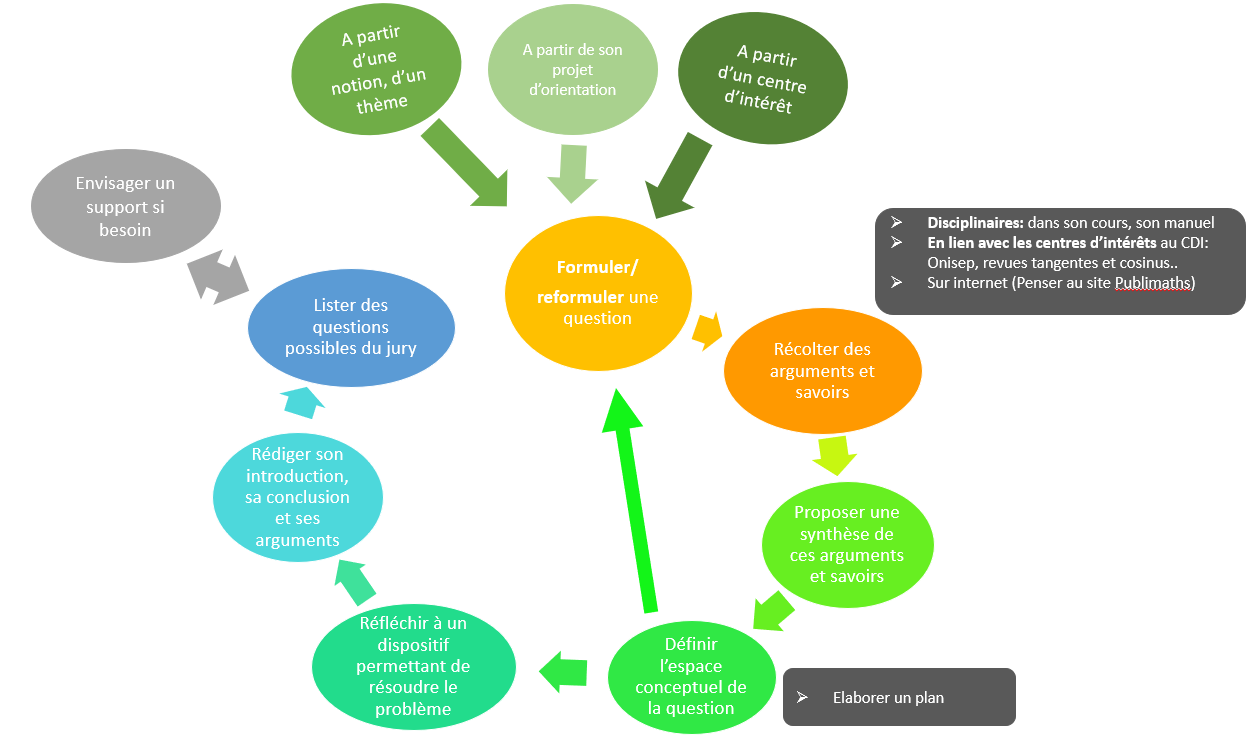 Démarches pour problématiser Le « Remue-méninges» • Dresser un inventaire de tous les mots ou expressions qu'évoque le sujet. L'association d'idées permet d'embrasser le thème proposé, de cerner l'objet d'étude. • Poser une multitude de questions qui peuvent permettre de mettre en évidence des problèmes, des pistes de réflexion.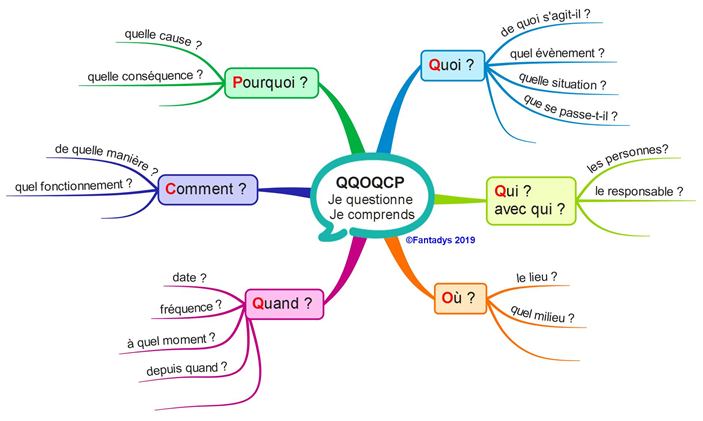 Créer des interactions complexes : Pour guider l’élève vers une question problématisée, on peut l’inviter à trouver une interaction complexe avec son objet d’étude.   Exemples :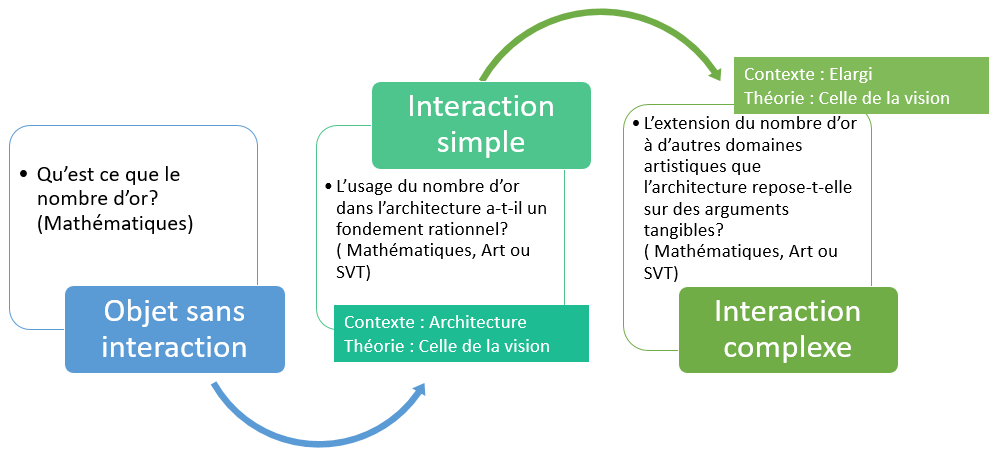 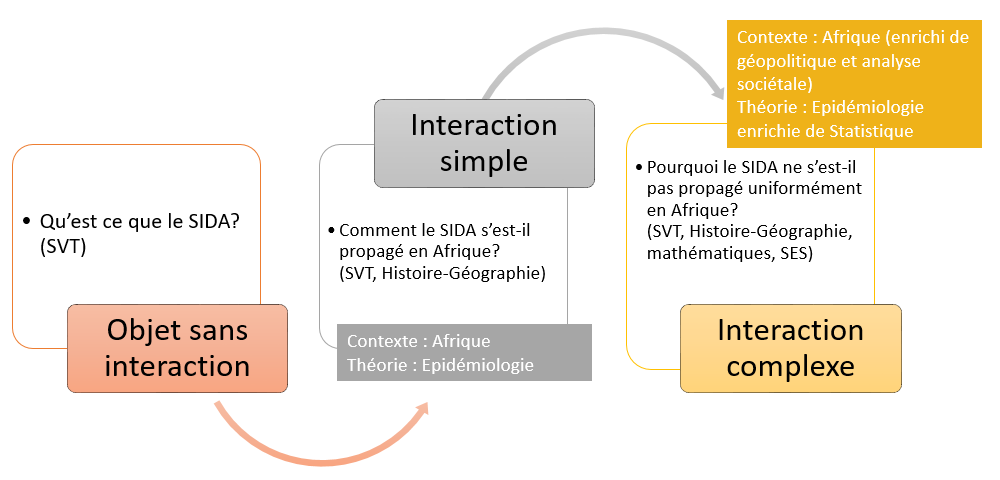  Comment valider une question problématisée ?Questionner la questionLorsque l’élève pense avoir déterminé sa question problématisée, il faut vérifier qu’elle répond à différents critères qui sont comme des “tamis” dans lesquels la question doit passer.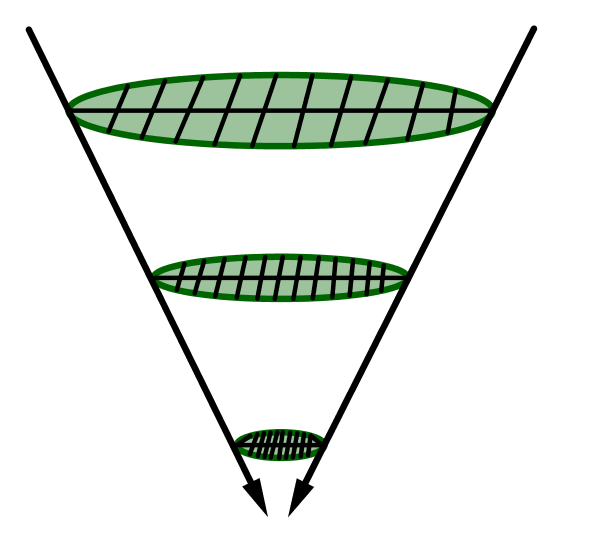 Modalité pédagogique possible :On peut organiser un travail de groupe (4 élèves) dans lequel un élève expose sa question et les trois autres ont en charge l’un des tamis. Un outil possible est donc un tableau critérié des différents tamis où les élèves peuvent (s’) évaluer grâce à un curseur d’acquisition la question de leur camarade sous l’angle particulier du tamis qu’ils ont en charge. L’élève qui présente sa question peut d’ailleurs s’auto-évaluer selon ces tamis avant sa présentation.  Les Tamis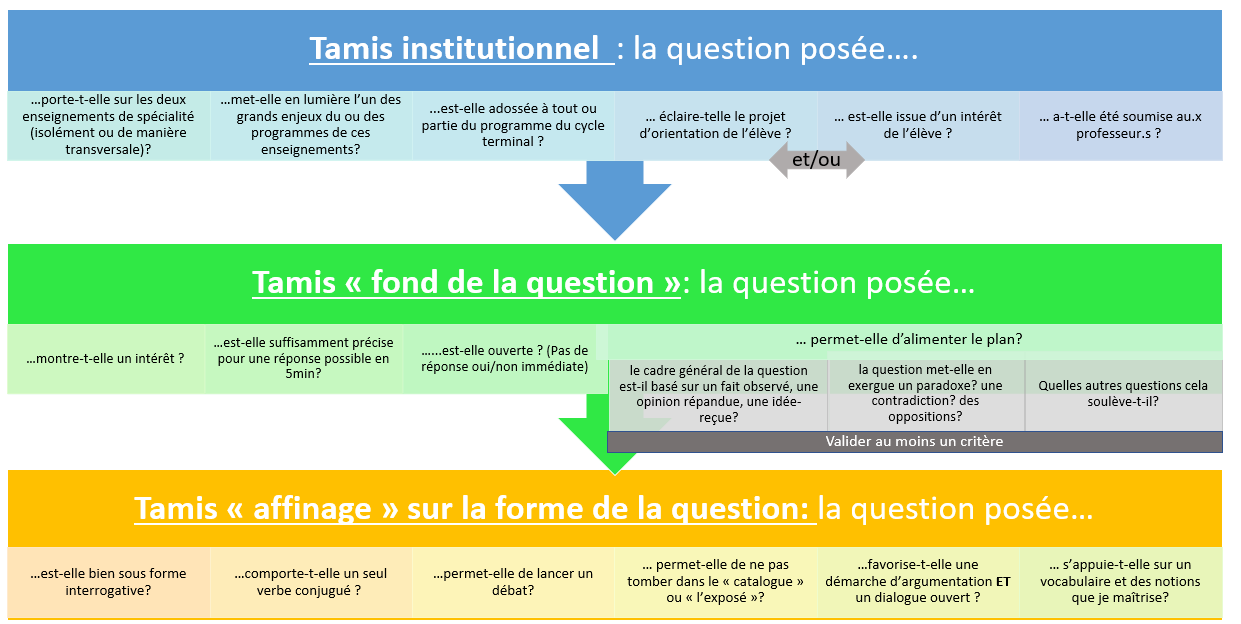 ExempleVoir la capsule vidéo qui présente l’utilisation du tamis sur la question initiale suivante « Les sondages permettent-ils de prédire l’avenir ? » :https://filesender.renater.fr/?s=download&token=25464217-cbd8-40ad-902e-303fd488b6c6Fiche pratique destinée aux élèves : Comment trouver une question pour le grand oral ?Pré requis : Avoir trouvé un thème	        	Ex : Les inégalités salariales en France (SES)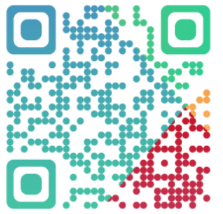 Pour commencer :Visionnez la vidéo : “Choisir les deux questions du grand oral” (2min50)https://www.youtube.com/watch?v=Hq0bpUUlX6Y  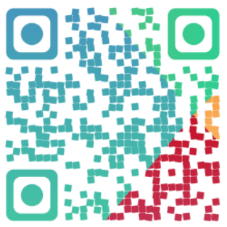 Visionnez également la vidéo : “A quoi servent les mathématiques” (5min28)https://www.lebesgue.fr/fr/video/5min/utilite Qu’est-ce qu’une question problématisée ?   La problématique est une question dont on ne peut attendre une réponse simple ou immédiate.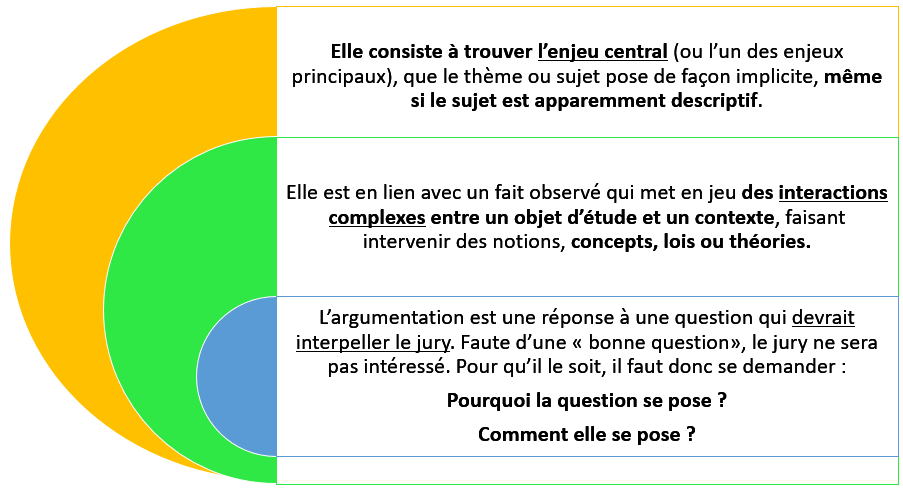 Fiche pratique destinée au professeur : Pourquoi la question se pose ?Beaucoup de questions peuvent avoir une dimension actuelle très forte et renvoyer pour beaucoup à de vifs débats de société (transition énergétique, migrations, droits de l’homme, etc.).Exemple : Sujet d’actualité qui peut concerner l’élève dans qq années et régulièrement mis en avant dans les médias (discrimination par genre, par origine ethnique, par milieu social…) Comment elle se pose ?C’est le cœur de la problématique. Être attentif au PARADOXE qui fait la richesse de la plupart des sujets. Dégager un tel paradoxe est la garantie des meilleures prestations.Cheminement pour parvenir à une bonne questionTrouver un ou des enjeux centraux du thème (explicitement ou implicitement) : Ex :  le thème « les inégalités » comporte plusieurs enjeux : les inégalités salariales, de pratiques sportives, d’espérance de vie...Bien entendu, cette étape implique une définition des principaux termes, des notions et des outils du thème.Ex : inégalités économiques et sociale, courbe de Lorentz, Coefficient de Gini, série statistiques et déciles… Dégager le PROBLEME qu’elle pose.La France, dans sa devise comporte le mot égalité, mais tous les jours dans les médias, il y a des exemples d’inégalités économiques en particulier salariales. Pour guider l’élève vers une question problématisée, on peut l’inviter à trouver une interaction complexe avec son objet d’étude.  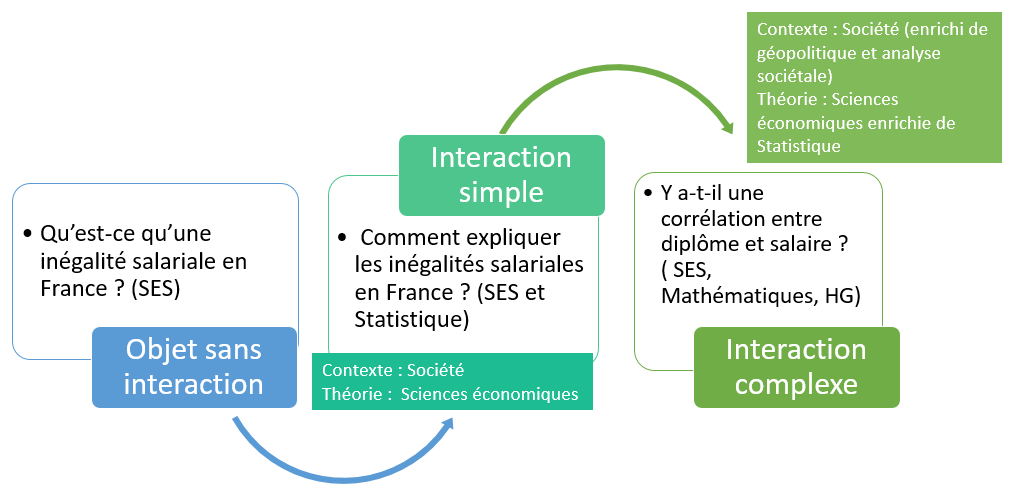  Exemple : Avez-vous tout compris ?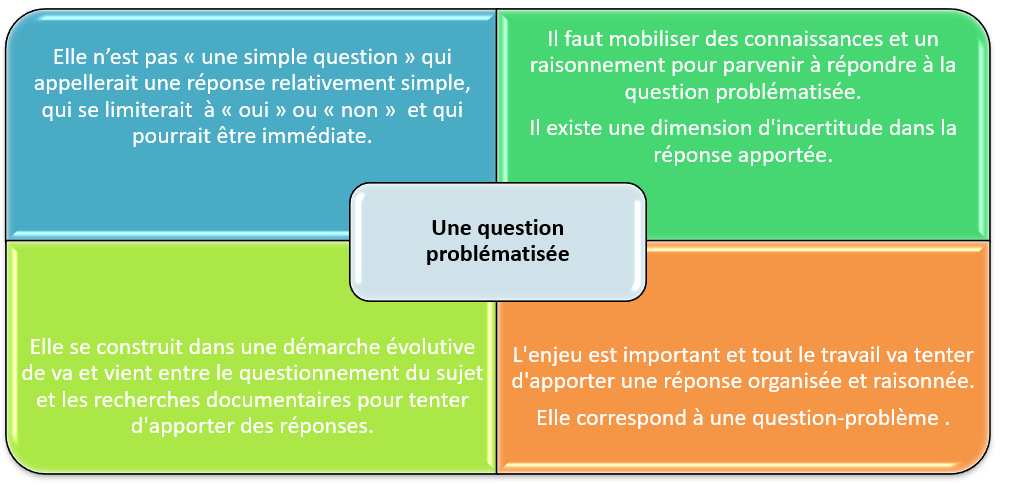 Questions pertinentes (extrait du site https://www.assistancescolaire.com/enseignant/lycee)Parmi les dix questions suivantes, indiquez lesquelles conviennent pour le Grand oral.  Justifiez vos dix réponses. Des questions qui ne paraissent pas optimales peuvent être néanmoins légitimées par certains aspects. Ces questions brassent des spécialités très différentes. Ne restez pas bloqué(e) sur celles qui vous échappent complètement. Puis comparez avec les commentaires en-dessous des questions :1. Quel a été le produit intérieur brut du Botswana en 2003 ?2. Doit-on arrêter de manger des orties ?3. La littérature peut-elle être plus convaincante que la science ?4. Le boson de Higgs contribuera-t-il à transformer l'être humain ?5. Pourquoi arrêter de jeter nos déchets dans la nature ?6. Les mathématiques sont-elles utiles ?7. Le pont Escuras de la commune de Dombasles-sur-Meurthe résistera-t-il à l'épreuve du temps ?8. Les imprimantes 3D sont-elles l'avenir de la médecine ?9. En dessous de quels montants peut-on parler de microcrédit ?Les questions 1 et 10 sont trop précises et factuelles.Elles ne paraissent pas découler d'une problématisation et leur réponse est trop brève. À éviter pour le Grand oral. Reformulées et complétées, elles pourraient être pertinentes, comme « En quoi le PIB du Botswana en 2003 éclaire-t-il la politique de Festus Mogae ? » Ou encore mieux : « En quoi le PIB du Botswana en 2003 éclaire-t-il les difficultés économiques de l'Afrique australe ? »Les questions 3, 5 et 6 brassent un horizon trop large. La 5 relève même de l'évidence, quand la 6, elle propose une formulation trop polémique, même si une problématisation nuancée peut la rendre intéressante.Toutes les autres questions peuvent être retenues comme telles, à condition d'être bien problématisées. Elles suscitent la curiosité, mais la 2 doit être inscrite dans un réel enjeu écologique ou sanitaire, la 4 doit être rendue concrète, au-delà de la tournure prophétique, et la 7 doit englober des préoccupations qui dépassent ce seul pont, même s'il peut constituer un exemple représentatif d'un phénomène plus large.  Il est donc très important de bien détailler la problématique comme si le jury ne connaissait pas du tout. Ce dernier doit bien percevoir le cheminement de pensée qui a débouché sur la problématique finale. Il faut aussi montrer en quoi elle est intéressante et actuelle, et qu’elle suscite le débat. À ce sujet, le candidat sera évalué sur sa connaissance des solutions mises en place, mais aussi sur sa capacité à donner son point de vue et à le nuancer.Quelques outils pour arriver à votre problématique Une fois que vous avez choisi votre thème…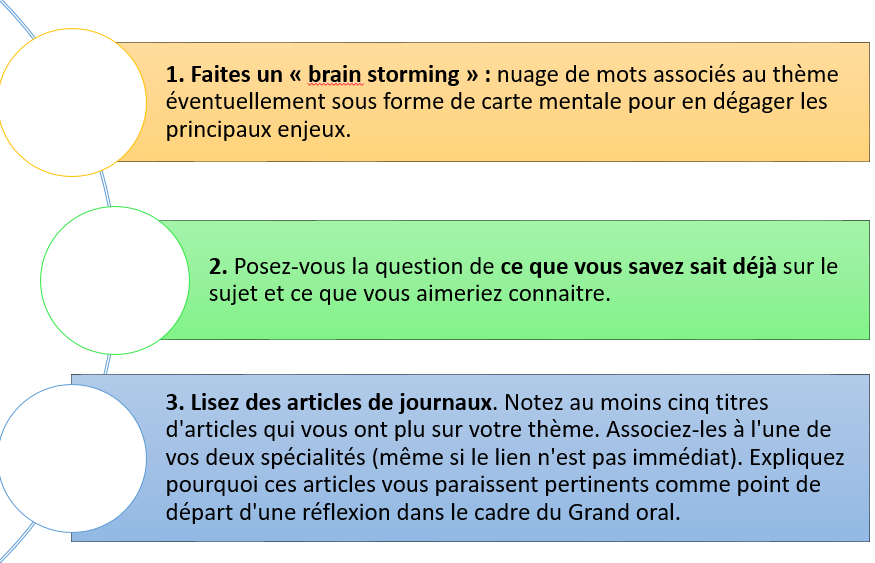 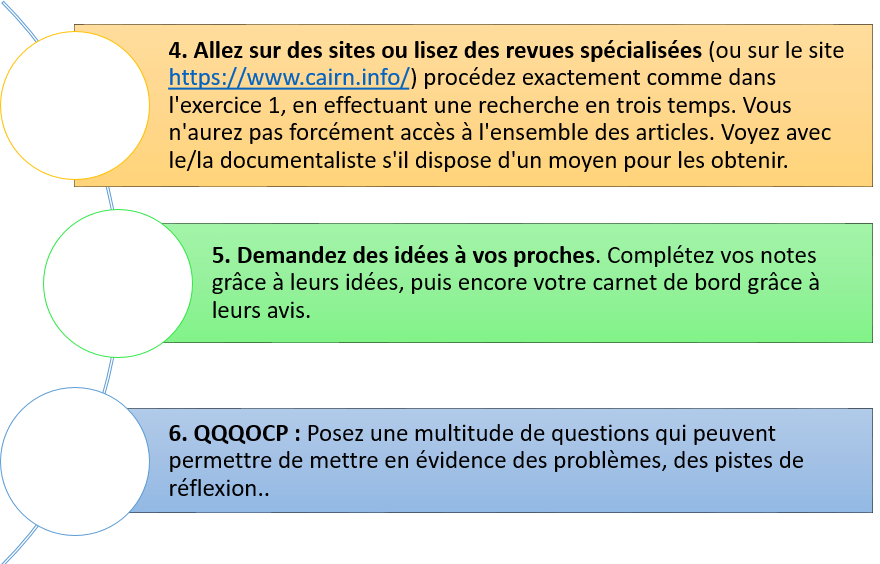 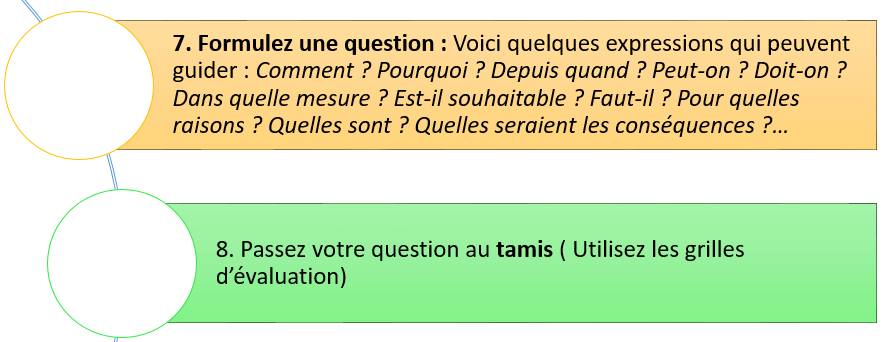 Ma question problématisée correspond -elle aux attentes du grand oral ?Accompagnement de la fiche ressource pour leTemps 4: travail de construction de la question problématiséeAccompagnement de la fiche ressource pour leTemps 4: travail de construction de la question problématiséePropositions pour la mise en œuvre Deux documents :Une fiche pour les professeursUn exemple de fiche pratique pour aider les élèves à construire leur question problématisée. Une capsule vidéo est disponible pour expliquer sur un exemple comment utiliser l’outil présenté dans la fiche professeur.Les compétences développées par les élèves mobilisables dans le supérieurMaîtriser l’analyse de documents, c’est-à-dire cerner le sens général d’un document, savoir identifier les éléments principaux d’une consigne, prélever, reformuler et interpréter des informations.Maîtriser la recherche, le traitement et l’organisation de l’information, c’est-à-dire savoir utiliser l’outil adapté à la recherche d’une information, savoir identifier des informations et des données quel que soit le support et savoir confronter  des informations, développer un esprit critique face  à une information, savoir prendre des notes en s’adaptant aux  différentes situations, savoir organiser ses documents de travail pour en faciliter l’exploitation, faire des fiches de révision, mémoriser les cours.Maîtriser les technologies de l’information et de la communication, c’est-à-dire maitriser les outils de recherche sur Internet, savoir exploiter les informations trouvées, savoir constituer une sitographie, savoir organiser la sauvegarde des données personnelles, savoir utiliser différents outils comme le traitement de textes, les tableurs, des logiciels de présentation.Maîtriser l’expression écrite, c’est-à-dire savoir élaborer une réponse, expliquer et justifier une réponse, utiliser un vocabulaire adapté et varié, construire des phrases correctes, savoir analyser un sujet et définir une problématique, savoir argumenter et expliquer son point de vue, rédiger un texte organisé : organiser ses idées, faire un plan, rédiger une introduction et une conclusion.Maîtriser l’expression orale, c’est-à-dire prendre la parole en public en s’exprimant avec clarté et aisance, savoir échanger avec un ou plusieurs interlocuteurs et savoir s’adapter aux situations de communication, savoir présenter un travail individuel face à un auditoire.Maîtriser les savoirs des spécialités, en particulier les savoirs mathématiques, faire des liens et savoir investir des connaissances dans un contexte précis.S’impliquer dans un travail individuel ou collectif, c’est-à-dire savoir travailler seul ou en équipe, manifester créativité et motivation dans les activités proposées, savoir prendre des initiatives et des décisions, savoir organiser son travail, se répartir les tâches, communiquer, réfléchir et construire ensemble, savoir s’auto-évaluer, évaluer ses besoins et se fixer des objectifs.Savoir choisir un parcours de formation, c’est-à-dire connaitre les ressources d’information et construire son projet d’orientation en fonction de ses capacités et de ses choix personnels.Quelle évaluation, quelle valorisation du travail de l’élève et de ses progrès ?Ce document propose un outil sous forme de fiche pratique, intitulé « Le tamis » qui permet aux élèves en groupe d’auto-évaluer leur question, et aide également le professeur à valider/invalider la question.Quels points de vigilance ?Le temps : la construction de la question nécessite un temps de recherche et de maturation conséquent qui a besoin d’être réparti sur l’année.Travail d’équipe avec les collègues de l’enseignement de spécialité concernés, au moment de l’élaboration et de la validation des questions.Tout en guidant l’élève, le professeur doit veiller à ne pas être trop modélisant et à ce que la question reste propre à l’élève.Remarques